.Walk,Walk – Shuffle – ¼ Turn – Cross ShuffleRock Step – Sailor Step ¼ - Full Turn Right – ¼ Turn RightRestart  on wall 3Side Together – Chasse 1/4 – Hip Bumps 2x½ Turn Right – Lock Step – Prissy Walks ¼ Turn LeftRepeatRestart on  wall 3 after 16 counts.Honey - Bee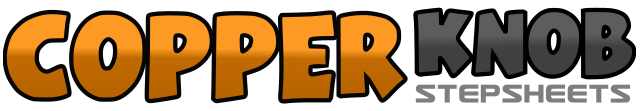 .......Count:32Wall:4Level:Beginner / Improver.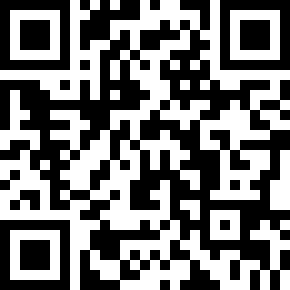 Choreographer:Christa Klaasenbos (NL) - June 2012Christa Klaasenbos (NL) - June 2012Christa Klaasenbos (NL) - June 2012Christa Klaasenbos (NL) - June 2012Christa Klaasenbos (NL) - June 2012.Music:Honey Bee - Blake SheltonHoney Bee - Blake SheltonHoney Bee - Blake SheltonHoney Bee - Blake SheltonHoney Bee - Blake Shelton........1-2R.V walk forw. – L.V walk forw.3&4R.V shuffle forw.5-6L.V step forw. – ¼ turn right7&8L.V  cross shuffle1-2R.V rock right – recover on L.V3&4R.V  sailor  step  ¼   right5-6L.V  full turn right7&8L.V step forw. – ¼ turn right – L.V cross over  R.V1-2R.V step right – L.V step beside R.V3&4R.V chasse  ¼ right5&6L.V diagonal forw. - Hip bump7&8R.V diagonal forw. – Hip bump1-2L.V step forw. – ½ turn right3&4L.V lock step forw.5-6R.V prissy walk forw. – L.V prissy walk forw.7-8R.V step forw. – ¼ turn left